                                                               INFORMARE         Prin  prezenta se informează populația din comuna Florești de faptul că începând de la data de 10.12.2019 va începe Campania de capturare a câinilor fără stăpân pe raza comunei Florești, județul Cluj.         Rugăm pe această cale populația care deține câini să îi țină în curți pentru a evita capturarea acestora, redobândirea fiind condiționată de plata unei sume reprezentând contravaloarea serviciului prestat.         Pentru capturarea câinilor fără stăpân recomandăm sesizarea Poliției Locale Florești la numărul de telefon 0727-809866.PrimarHoria Petru ȘuleaIntocmit: Sorin Bordei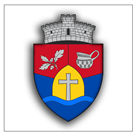 ROMÂNIAPRIMĂRIA COMUNEI FLOREŞTI Floreşti, Str. Avram Iancu, Nr. 170, jud. ClujTel./Fax: 0264 265 101Web: www.floresti-cluj.ro